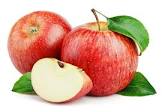 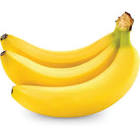 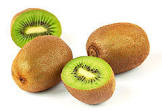 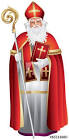 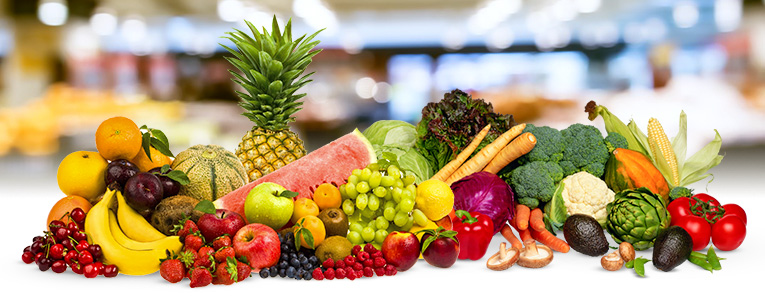 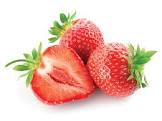 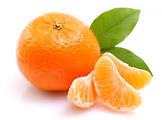 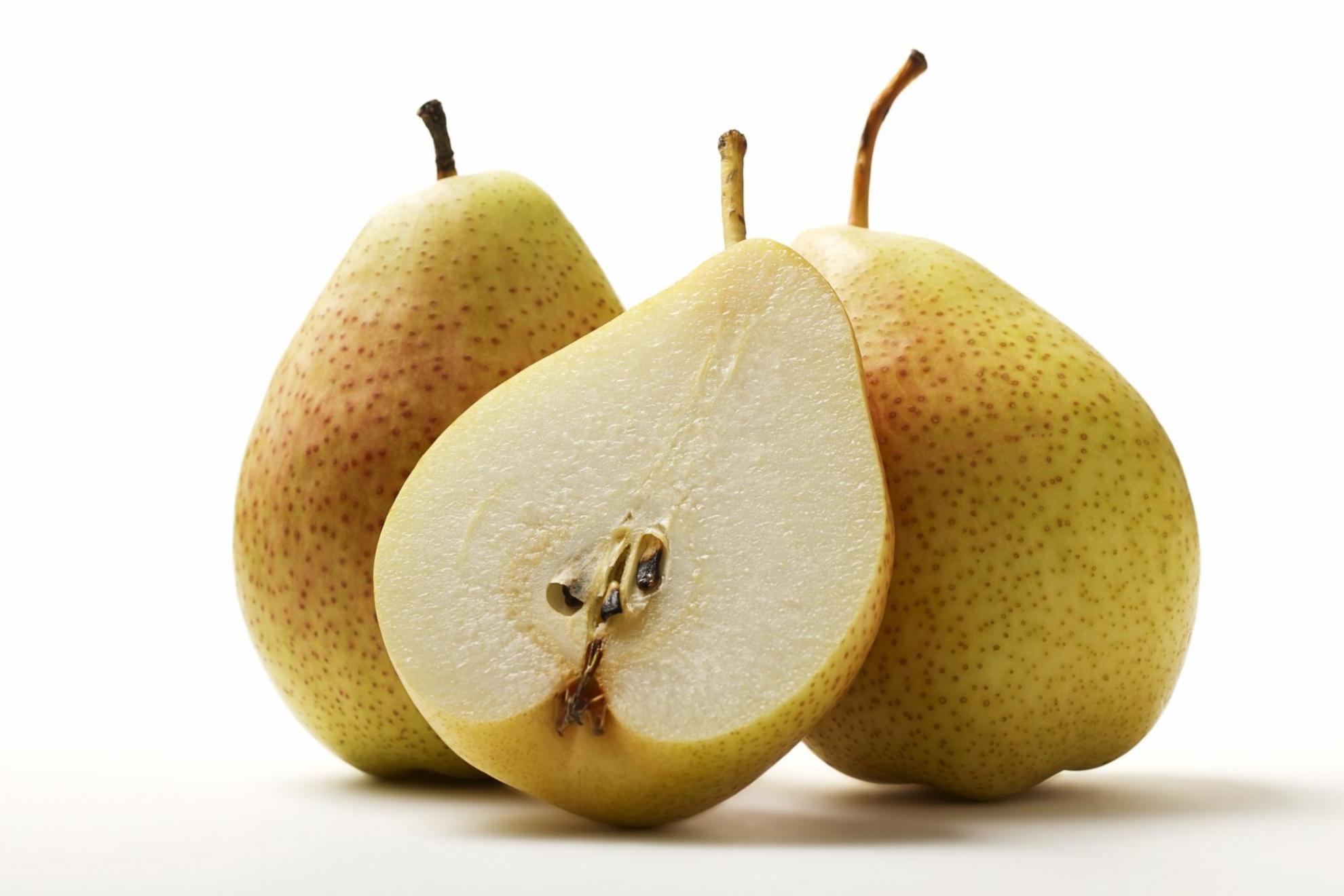 ZAJTRKPonedeljek 15.01.2024Torek  16.01.2024Sreda 17.01.2024 Četrtek 18.01.2024Petek 19.01.2024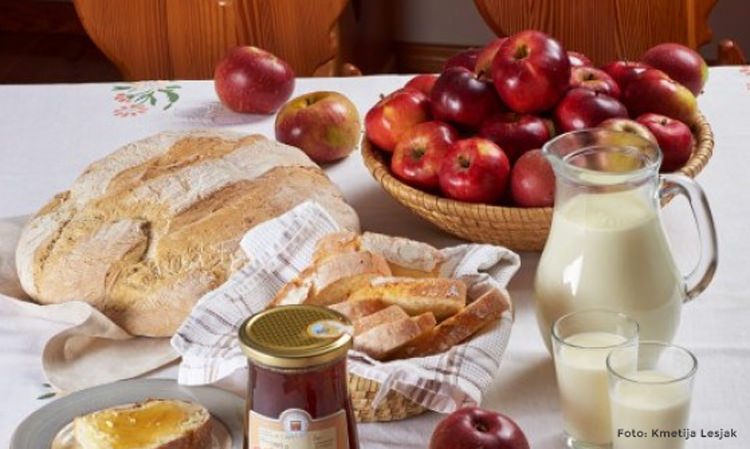  JAJČNI NAMAZ, HRIBOVEC KRUH, ČAJDIETA: JAJČNI NAMAZ, BG. KRUH, ČAJBG.: BREZ GLUTENABL: BREZ LAKTOZEREZINA SIRA, SVEŽA PAPRIKA,  JELENOV KRUH, BELA KAVADIETA: REZINA SIRA, SVEŽA PAPRIKA, BG. KRUH, BL. BELA KAVAKORUZNA POLENTA, MLEKODIETA: KORUZNA POLENTA, BL MLEKOBG. KOSMIČI NA MLEKUBIO* DOMAČ ZAJTRK KMETIJE FEČURDIETA: BIO* MED, BG. KRUH,JELENOV KRUH, BL. MLEKO*ŽIVILO EKOLOŠKE PRIDELAVEMAKOVKA, KAKAVDIETA:ŽEMLJA, BL. KAKAVKOSILO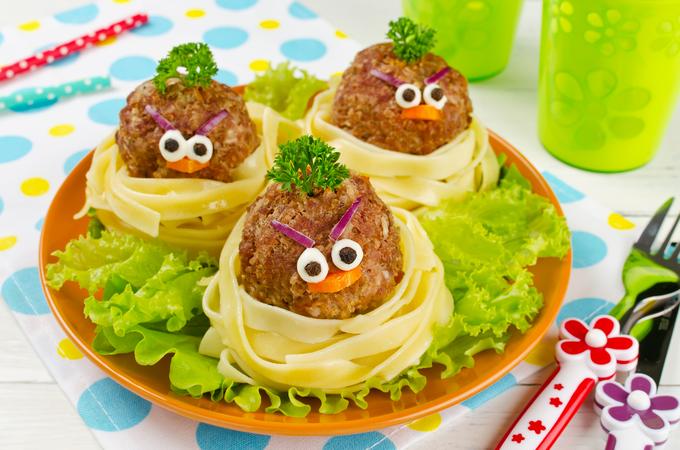 ZELENJAVNA JUHA, MUSAKA, SOLATADIETA: ZELENJAVNA JUHA, MUSAKA, SOLATAOBARA, AJDOVI ŽGANCI, PUDINGDIETA: OBARA, AJDOVI ŽGANCI, BL. PUDINGGOVEJA JUHA, PIŠČANEC PIRE KROMPIR, ŠPINAČADIETA: GOVEJA JUHA, PIŠČANEC, KROMPIR, ŠPINAČA BOBIČEVA JUHA, PLESKAVICA DJUVEČ RIŽ, SOLATADIETA: BOBIČEVA JUHA, PLESKAVICA, DJUVEČ RIŽ, SOLATAKOLERABNA MINEŠTRA, JABOLČNI ZAVITEKDIETA: KOLERABNA MINEŠTRA, JABOČNI ZAVITEK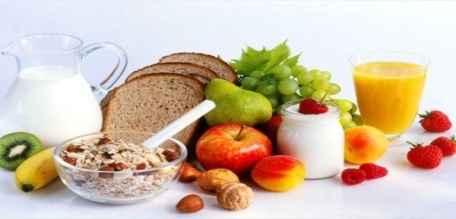 MANDARINA, KRUHDIETA: MANDARINA, BG. KRUHBANANA, KRUHDIETA: BANANA, BG. KRUHJABOLKO, KRUHDIETA: JABOLKO, BG. KRUHDOMAČA SIROVA ŽEMLJADIETA: JABOLKO, BG. KRUHHRUŠKA, KRUHDIETA: HRUŠKA, BG. KRUH